                                                  Curriculum Vitae   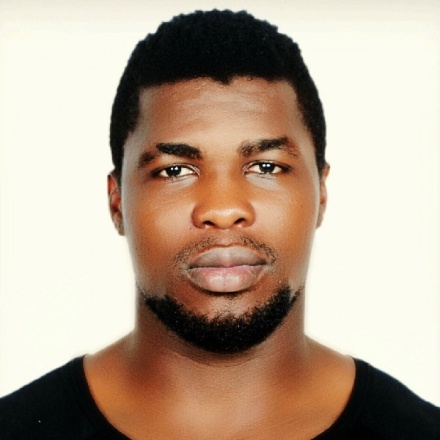 CURRICULUM   VITAEName Personal Information:Name:  Raphael Sex: malePlace of Birth: MutengeneDate of birth: 15 March 1988Country: CameroonEmail: Raphael.369886@2freemail.com I can describe myself as an ambitious diligent young man enthusiastic to integrate myself in a rapidly growing multicultural economy and utilize the opportunity to advance my academic and professional career in the domain of Quality,have good experience in fitness and sport industry.Willing to relocate: AnywhereDesired Job Types:Full-timePermanent                             Academic ProfileFitlifedxb Dubai---2017, Level 2 certificateSycoms College Abudhabi----2014, IATA diploma in travel and tourism        University of Buea---2007-2010, Bachelor in GeographyLongla Comprehensive High school Man kon….2006-2007, GCE Advanced level CertificateGovernment Bilingual High School Bonaberi…1999-2004, GCE Ordinary Level CertificateUnity Bilingual Primary School Bonaberi..1992-1999, First school Living certificate                        WORK   EXPERIENCEVitality Sport and fitness club, Douala……Feb 2016-April 2017, Gym and fitness instructor Tyger gym, Abudhabi…………………….June 2014-Dec 2015, Gym instructorElite scurity llc, Abudhabi…..March 2014-Oct 2015, Security officerGrand hanger eagles football club, Douala…..2011-2013, Football player.OTHERS:JJ fashion, Buea…..2007-2009, sales agentRalph fashion …….2009-2011, self own sales manLanguageEnglish Language--NativeFrench language---NativeArabic---BasicTravel  Experience:Nigeria, Equitorial GuineaHobbies:Sport, Swimming, Music, Dancing, Reading and Making New Acquaintance, cooking.